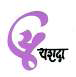 यशवंतराव चव्हाण विकास प्रशासन प्रबोधिनी (यशदा), पुणे राज्य प्रशिक्षण नियोजन व मूल्यमापन यंत्रणाजेष्ठ नागरिक कायदा व धोरण या विषयावर एक दिवशीय उद्बोधन प्रशिक्षण कार्यक्रमदिनांक :     /    /२०१८वेळापत्रक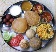             चहा :११.३०  ते  ११.४५  व  ०३.३०  ते  ०३.४५                      जेवण : ०१.०० ते  ०२.००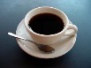 वेळविषयसंसाधन व्यक्ती०९.३० ते  १०.००नावनोंदणी व स्वागत१०.०० ते  ११.३०जेष्ठ नागरिक कायदा व धोरण११.४५ ते  ०१.००गटकार्य: विविध विभागांच्या भूमिका व योजना०२.०० ते ०३.३०जेष्ठ नागरिकाप्रती कार्यालयात वर्तणूक : Role Play०३.४५ ते  ०५.१५प्रश्नोत्तरे/ जिह्यामध्ये जेष्ठ नागरिकांसंबंधी असलेले उपक्रम/ कार्यक्रम०५.१५समारोप